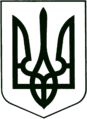 УКРАЇНА
МОГИЛІВ-ПОДІЛЬСЬКА МІСЬКА РАДА
ВІННИЦЬКОЇ ОБЛАСТІВИКОНАВЧИЙ КОМІТЕТ                                                           РІШЕННЯ №454Від 29.12.2022р.                                              м. Могилів-ПодільськийПро внесення змін до структури та штатної чисельності   комунального підприємства «Тірас» Могилів-Подільської міської ради Вінницької області          Керуючись ст. 26 Закону України «Про місцеве самоврядування в Україні», розглянувши клопотання в.о. начальника комунального підприємства «Тірас» Могилів-Подільської міської ради Вінницької області Тимошенка О.Л., у зв’язку з виробничою необхідністю, -виконком міської ради ВИРІШИВ:1. Внести зміни до структури та штатної чисельності комунального підприємства «Тірас» Могилів-Подільської міської ради Вінницької області, а саме, скоротити з 01.03.2023 року у відділі «аварійно-рятувальна служба» посади:- матрос-рятувальник - 2 штатні одиниці.2. В.о. начальника комунального підприємства «Тірас» Могилів-Подільської міської ради Вінницької області Тимошенку О.Л. здійснити заходи визначені законодавством відповідно до даного рішення. 3. Контроль за виконанням даного рішення покласти на першого   заступника міського голови Безмещука П.О..        Міський голова				          	           Геннадій ГЛУХМАНЮК